Российская Федерация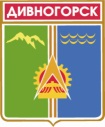 Администрация города ДивногорскаКрасноярского краяП О СТ А Н О В Л Е Н И Е 09.01. 2019 г.		             	г.Дивногорск		                                                   № 02пОб утверждении Порядка расходования средств субсидии на финансирование расходов по капитальному ремонту, реконструкции находящихся в муниципальной собственности объектов коммунальной инфраструктуры, источников тепловой энергии и тепловых сетей, объектов электросетевого хозяйства и источников электрической энергии, а также на приобретение технологического оборудования, спецтехники для обеспечения функционирования систем теплоснабжения, электроснабжения, водоснабжения, водоотведения и очистки сточных вод  На основании Закона Красноярского края от 30.11.2017 № 4 – 1155 «О краевом бюджете на 2018 год и плановый период 2019 – 2020 годов», Правил формирования, предоставления и распределения субсидий из краевого бюджета бюджетам муниципальных образований Красноярского края, утвержденными постановлением Правительства Красноярского края от 30.09.2015 № 495 – п, постановления Правительства Красноярского края от 30.09.2013 № 503 – п «Об утверждении государственной программы Красноярского края «Реформирование и модернизация жилищно – коммунального хозяйства», постановления Правительства Красноярского края от 05.04.2018 № 160 – п «Об утверждении распределения субсидий бюджетам муниципальных образований Красноярского края на реализацию в 2018 году мероприятий государственной программы Красноярского края «Реформирование и модернизация жилищно – коммунального хозяйства», в соответствии с соглашением о предоставлении в 2018 году субсидии из краевого бюджета бюджету муниципального образования город Дивногорск Красноярского края от 14.05.2018 № 503/10, решения Дивногорского городского Совета депутатов от 19.12.2017 № 23 – 191 – ГС «О бюджете города Дивногорска на 2018 год и плановый период 2019-2020 годов» (в редакции решений от 30.01.2018 № 24 – 201 ГС, от 29.03.2018 № 26 – 206 – ГС, от 31.05.2018 № 28 – 129 – ГС, от 28.06.2018 № 29 – 225 – ГС, от 04.09.2018 № 29 – 225 – ГС, от 25.09.2018 № 32 – 232 – ГС, руководствуясь ст.43 Устава города, ПОСТАНОВЛЯЮ:1.	Утвердить Порядок расходования средств субсидии на финансирование расходов по капитальному ремонту, реконструкции находящихся в муниципальной собственности объектов коммунальной инфраструктуры, источников тепловой энергии и тепловых сетей, объектов электросетевого хозяйства и источников электрической энергии, а также на приобретение технологического оборудования, спецтехники для обеспечения функционирования систем теплоснабжения, электроснабжения, водоснабжения, водоотведения и очистки сточных вод согласно приложению.2.	Контроль за целевым использованием средств субсидии возложить на муниципальное казённое учреждение «Городское хозяйство» города Дивногорска (Р.М. Шнайдер).3.    Постановление    подлежит   опубликованию   в  средствах  массовой информации и размещению на официальном сайте администрации города Дивногорска в информационно-телекоммуникационной сети «Интернет».4.	Контроль за исполнением постановления возложить на заместителя Главы города В.И. Урупаху.Глава города                                                                                                           Е.Е. Оль Приложение 1к постановлению администрации города Дивногорска от 09.01.2019 №02пПорядокрасходования средств субсидии на финансирование расходов по капитальному ремонту, реконструкции находящихся в муниципальной собственности объектов коммунальной инфраструктуры, источников тепловой энергии и тепловых сетей, объектов электросетевого хозяйства и источников электрической энергии, а также на приобретение технологического оборудования, спецтехники для обеспечения функционирования систем теплоснабжения, электроснабжения, водоснабжения, водоотведения и очистки сточных вод1.	Настоящий Порядок расходования средств субсидии на финансирование расходов по капитальному ремонту, реконструкции находящихся в муниципальной собственности объектов коммунальной инфраструктуры, источников тепловой энергии и тепловых сетей, объектов электросетевого хозяйства и источников электрической энергии, а также на приобретение технологического оборудования, спецтехники для обеспечения функционирования систем теплоснабжения, электроснабжения, водоснабжения, водоотведения и очистки сточных  (далее – средства) разработан в соответствии с Законом Красноярского края от 30.11.2017 № 4 – 1155 «О краевом бюджете на 2018 год и плановый период 2019 – 2020 годов», Правилами формирования, предоставления и распределения субсидий из краевого бюджета бюджетам муниципальных образований Красноярского края, утвержденными постановлением Правительства Красноярского края от 30.09.2015 № 495 – п, постановлением Правительства Красноярского края от 30.09.2013 № 503 – п «Об утверждении государственной программы Красноярского края «Реформирование и модернизация жилищно – коммунального хозяйства», постановлением Правительства Красноярского края от 05.04.2018 № 160 – п «Об утверждении распределения субсидий бюджетам муниципальных образований Красноярского края на реализацию в 2018 году мероприятий государственной программы Красноярского края «Реформирование и модернизация жилищно – коммунального хозяйства», в соответствии с соглашением о предоставлении в 2018 году субсидии из краевого бюджета бюджету муниципального образования город Дивногорск Красноярского края от 14.05.2018 № 503/10, статьей 179 Бюджетного кодекса Российской Федерации, определяет условия, порядок предоставления и расходования средств.2. Распорядителем средств является муниципальное казенное учреждение «Городское хозяйство» города Дивногорска (далее – по тексту МКУ ГХ города Дивногорска, Распорядитель, Заказчик).3. Выплата осуществляется за счет  субсидий краевого бюджета и средств местного бюджета (софинансирование).4. Средства направляются на финансирование расходов по капитальному ремонту, реконструкции находящихся в муниципальной собственности объектов коммунальной инфраструктуры, источников тепловой энергии и тепловых сетей, объектов электросетевого хозяйства и источников электрической энергии, а также на приобретение технологического оборудования, спецтехники для обеспечения функционирования систем теплоснабжения, электроснабжения, водоснабжения, водоотведения и очистки сточных вод.  5. В рамках использования средств субсидии, Распорядителем заключается муниципальный контракт в соответствии с  Федеральным законом от 05.04.2013 N 44-ФЗ «О контрактной системе в сфере закупок товаров, работ, услуг для обеспечения государственных и муниципальных нужд», что является основанием для перечисления субсидии юридическим лицам,  индивидуальным предпринимателям (получатели субсидии). Получатели средств субсидии предоставляют Распорядителю исполнительную документацию в соответствии с заключенным муниципальным контрактом, что является основанием для оплаты работ по контракту.  6. При предоставлении субсидии обязательным условием ее предоставления, включаемым в договор (соглашение) о предоставлении субсидии на финансовое обеспечение затрат в связи с оказанием услуг, является запрет приобретения за счет полученных средств иностранной валюты, за исключением операций, осуществляемых в соответствии с валютным законодательством Российской Федерации при закупке (поставке) высокотехнологичного импортного оборудования, сырья и комплектующих изделий, а также связанных с достижением целей предоставления этих средств иных операций, определенных нормативными правовыми актами, муниципальными правовыми актами, регулирующими предоставление субсидий указанным юридическим лицам.При предоставлении субсидий, обязательным условием их предоставления, включаемым в договоры (соглашения) о предоставлении субсидий, является согласие их получателей на осуществление распорядителям бюджетных средств, предоставившим субсидии, и органами муниципального финансового контроля проверок соблюдения получателями субсидий условий, целей и порядка их предоставления. 7. Перечисление субсидий бюджетам муниципальных образований Красноярского края на финансирование расходов на реализацию неотложных мероприятий, в том числе на погашение кредиторской задолженности, осуществляется Министерством на основании:постановления Правительства Красноярского края об утверждении распределения субсидий;соглашения, заключенного между Министерством и администрацией муниципального образования Красноярского края, в соответствии с пунктом 9 приложения к Постановлению Правительства Красноярского края от 30.09.2015 N 495-п "Об утверждении Правил формирования, предоставления и распределения субсидий из краевого бюджета бюджетам муниципальных образований Красноярского края" по форме в соответствии с Постановлением Правительства Красноярского края от 11.02.2010 N 55-п "Об утверждении примерной формы соглашения о предоставлении субсидии муниципальному образованию Красноярского края из краевого бюджета";выписки из решения о местном бюджете на текущий финансовый год с указанием сумм на финансирование расходов на неотложные мероприятия по повышению эксплуатационной надежности объектов коммунальной инфраструктуры муниципальных образований края по разделам, подразделам, целевым статьям и видам расходов классификации расходов бюджетов Российской Федерации, подтверждающей долевое участие муниципального образования Красноярского края в размере не менее следующих объемов субсидии из краевого бюджета: для муниципальных образований с учетом уровня РБО менее 1,1 - не менее 1,0%; для муниципальных образований с уровнем РБО свыше 1,1 - не менее 1,1%.Перечисление субсидий бюджетам муниципальных образований Красноярского края на финансирование расходов на неотложные мероприятия по повышению эксплуатационной надежности объектов коммунальной инфраструктуры муниципальных образований производится не ранее 30 рабочих дней со дня вступления в силу постановления Правительства Красноярского края об утверждении распределения указанных субсидий.Перечисление субсидий бюджетам муниципальных образований Красноярского края производится в соответствии со сводной бюджетной росписью краевого бюджета в пределах лимитов бюджетных обязательств, предусмотренных Министерству.8. Финансовое управление администрации города Дивногорска (далее – Управление) в двухдневный срок после поступления денежных средств из краевого бюджета информирует Распорядителя.9. Распорядитель средств направляет в Управление заявку на суммы, причитающиеся к перечислению.Управление в течение 2 (двух) рабочих дней производит перечисление указанных средств на лицевой счёт Распорядителя в пределах ассигнований, предусмотренных на эти цели.Распорядитель в течение 3 (трех) дней перечисляет средства на счета Организаций.10. Ответственность за целевое использование  средств возлагается на МКУ ГХ города Дивногорска.11. При не подтверждении организацией расходов по капитальному ремонту, реконструкции находящихся в муниципальной собственности объектов коммунальной инфраструктуры, источников тепловой энергии и тепловых сетей, объектов электросетевого хозяйства и источников электрической энергии, а также на приобретение технологического оборудования, спецтехники для обеспечения функционирования систем теплоснабжения, электроснабжения, водоснабжения, водоотведения и очистки сточных вод перечисление денежных средств МКУ ГХ города Дивногорска не производится. При  представлении организацией недостоверных сведений содержащихся в документах для оплаты, МКУ ГХ города Дивногорска направляет уведомление  о возврате в 10-дневный срок перечисленных средств в бюджет города. Уведомление направляется заказным письмом через отделения федеральной почтовой связи с уведомлением о вручении.Организация в течение 10 рабочих дней с момента получения уведомления обязана произвести возврат в бюджет  города Дивногорск ранее полученных сумм, указанных в уведомлении, в полном объеме.В случае если организация не возвратила денежные средства в установленный срок или возвратила не в полном объеме, МКУ ГХ города Дивногорска обращается в суд с заявлением о взыскании перечисленных сумм.12. Неиспользованные средства подлежат возврату на счет Управления до 25 декабря текущего года.Управление осуществляет возврат неиспользованных средств субсидии в доход краевого бюджета13. МКУ ГХ города Дивногорска представляют в Министерство ежемесячно не позднее 5-го числа месяца, следующего за отчетным, информацию об использовании средств субсидии на финансирование расходов на неотложные мероприятия по повышению эксплуатационной надежности объектов коммунальной инфраструктуры муниципальных образований края (на бумажном носителе в 1 экземпляре и в электронном виде).Годовой отчет об использовании средств субсидии на финансирование расходов по субсидии на финансирование расходов на неотложные мероприятия по повышению эксплуатационной надежности объектов коммунальной инфраструктуры муниципальных образований края муниципальные образования представляют в Министерство (на бумажном носителе в 1 экземпляре и в электронном виде) с пояснительной запиской, содержащей информацию об основных результатах, достигнутых в отчетном году, включающую качественные и количественные характеристики, которые планировалось достигнуть в ходе реализации мероприятий, информацию о нереализованных или реализованных частично мероприятиях с указанием причин их реализации не в полном объеме, до 01 февраля года, следующего за отчетным.14. Ответственность за достоверность представленных отчетных материалов по объемам выполненных работ и направлениям использования средств возлагается на МКУ ГХ города Дивногорска в соответствии с действующим законодательством. 15. Проверка соблюдений мероприятий, по капитальному ремонту, реконструкции находящихся в муниципальной собственности объектов коммунальной инфраструктуры, источников тепловой энергии и тепловых сетей, объектов электросетевого хозяйства и источников электрической энергии, а также на приобретение технологического оборудования, спецтехники для обеспечения функционирования систем теплоснабжения, электроснабжения, водоснабжения, водоотведения и очистки сточных вод осуществляется министерством промышленности, энергетики и жилищно – коммунального хозяйства Красноярского края, службой финансово-экономического контроля,  контроля в сфере закупок Красноярского края, органом финансового контроля муниципального образования город Дивногорск в соответствии с бюджетным законодательством Российской Федерации и нормативно-правовыми актами, регулирующими бюджетные правоотношения.Внешний государственный финансовый контроль за использованием средств субсидии осуществляет Счетная палата Красноярского края.ДиректорМКУ ГХ города Дивногорска                                                          Р.М. Шнайдер  